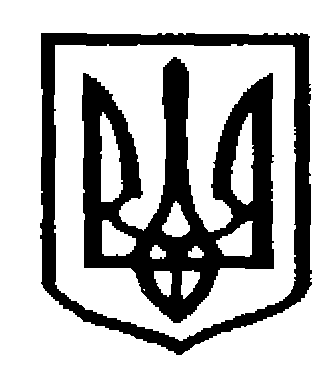 У К Р А Ї Н АЧернівецька міська радаУ П Р А В Л I Н Н Я   О С В I Т Ивул. Героїв Майдану, 176, м. Чернівці, 58029, тел./факс (0372) 53-30-87  E-mail: osvitacv@gmail.com  Код ЄДРПОУ №02147345З метою формування в учнівської та студентської молоді професійної компетентності, творчості, пропаганди справжніх загальнолюдських і духовних цінностей, популяризації здорового способу життя, а також для  збереження традицій українського народу і вивчення національних тенденцій розвитку кулінарного мистецтва Чернівецький торговельно-економічний інститут Київського національного торговельно-економічного університету, спільно з управлінням молоді та спорту Чернівецької обласної державної адміністрації та Департаментом економіки Чернівецької міської ради 26 вересня 2018 р. о 15:00 на Центральній площі проводить V ювілейний Студентський благодійний фестиваль-ярмарок з кулінарного мистецтва «Свято гарбуза – 2018».Під час Фестивалю гості матимуть змогу придбати страви з гарбуза, власноруч приготовлені студентами вищих навчальних закладів Чернівецької області. Зібрані кошти будуть передані на благодійність.Просимо Вас довести всю інформацію до учнів 9-11 класів загальноосвітніх  навчальних закладів та сприяти їх участі у зазначеному заході. Заступник начальника, начальниквідділу загальної середньої освітиуправління освіти Чернівецької міської ради                                                        О.Л.Кузьміна25.09.2018    № 01-34/2100Директорам загальноосвітніх навчальних закладів м. Чернівці